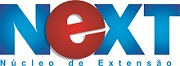 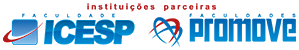 ICESP-PROMOVE DE BRASILIANúcleo de Extensão – NEXTEDITAL N.º 003/2014EDITAL DE SELEÇÃO DE CANDIDATOS AO GRUPO DE TEATRO PEDAGÓGICO ICESP-PROMOVE DE BRASILIAAs Faculdades Integradas de Brasília e Faculdade ICESP, por intermédio do Núcleo de Extensão- NEXT, torna público pelo presente Edital, que estão abertas as inscrições aos candidatos interessados em integrar o GRUPO DE TEATRO PEDAGÓGICO, conforme informações a seguir:1 - DAS INSCRIÇÕES1. 1 - As inscrições acontecerão no período de 04 à 30 de setembro de 2014, no horário das 10:00 às 20:00 horas, no NEXT, Unidade Guará.1.  2 – A ficha de inscrição estará disponível na internet no seguinte endereço:http://next7.hospedagemdesites.ws/formularios, devendo ser preenchida e entregue na secretaria do NEXT.1.  3  Não serão aceitas  inscrições fora do período e horário indicados no item 1.1.1. 4 – Serão disponibilizadas 15 (quinze) vagas a serem preenchidas por ordem de classificação. 2 – DA SELEÇÃO DOS CANDIDATOS INSCRITOS2. 1 - A seleção dos candidatos inscritos será feita mediante entrevista cujo objetivo é  verificar o interesse e as habilidades dos estudantes para artes cênicas.2. 2 - O candidato que não comparecer no dia e horário estabelecidos para a seleção será automaticamente eliminado do processo seletivo.2. 3 -  Os candidatos inscritos serão avisados, no ato da inscrição, acerca do dia e  hora da entrevista, que poderá ocorrer de 01 a 03 de outubro de 2014, de 17:00 às 19:00h, na unidade Guará.2. 4 – Os candidatos selecionados terão atividades de desenvolvimento dos princípios gerais do fazer teatral com ênfase em interpretação, trabalho corporal e trabalho vocal, às segundas e quartas-feiras, de 17:00 às 19:20h, na unidade Guará. 3. DO RESULTADO DA SELEÇÃO3. 1 - A relação contendo o nome dos candidatos aprovados e dos suplentes será divulgada no endereço http://next7.hospedagemdesites.ws/documentos.3.  2 – Início das atividades: 08 de outubro de 2014.3.  3 -  Os casos omissos serão tratados pela Coordenação do NEXT. Brasília, 03 de setembro de 2014. Profa. Dra. Tânia Maria de Freitas RossiCoordenadora do Núcleo de Extensão